Деоба ћелија – тест1. Ћелијска деоба у току које настају полне ћелије назива се: мејоза            митоза              интерфаза ћелијски циклус2. ДНК молекули се дуплирају у интерфази                 телофази         метафази профази3. Колико пари хомологих хромозома се налази у телесним ћелијама човека? 23                32                          18                       254. Фаза митозе у току које нестаје једрова мембрана и једарце, назива се:телофаза            анафаза        метафаза профаза5. На слици је приказана једна фаза митозе. Која? телофаза                профаза    анафаза             метафаза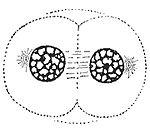  6. Колико хромозома садржи кариотип човека? 46         16                 28                   367. Колико хромозома имају јајне ћелије? 23                      28                            32                              308. На крају мејозе настају: четири ћерке ћелије са по n бројем хромозома две ћерке ћелије са по n бројем хромозома две ћерке ћелије са по 2n бројем хромозома четири ћерке ћелије са по 2n бројем хромозома9. Изабери правилно поређане фазе митозе: профаза, метафаза, анафаза, телофаза профаза, телофаза, анафаза, метафаза профаза, анафаза, метафаза,телофаза профаза, анафаза,телофаза, метафаза10. Фаза митозе у току које се раздвајају сестринске хроматиде и путују ка супротник половима ћелије, назива се: метафаза анафаза телофаза профаза11. Бактерије се размножавају: простом ћелијском деобом регенерацијом пупљењем спајањем гамета